Lesson 2: Make HundredsStandards AlignmentsTeacher-facing Learning GoalsRead, write, and represent multiples of 100.Student-facing Learning GoalsLet’s represent hundreds in different ways.Lesson PurposeThe purpose of this lesson is for students to represent hundreds in different ways. In a previous lesson, students learned that a hundred is composed of 10 tens or 100 ones.In this lesson, students deepen their understanding of a hundred as a unit. They learn that for every 10 tens, they can compose 1 hundred. Students notice that it may be easier to count the hundreds rather than count the tens to find a total value. Students begin to recognize and describe the patterns in the structure of the base-ten system (MP7, MP8). They recognize that 10 tens make 1 hundred, 30 tens make 3 hundreds, 60 tens make 6 hundreds, etc. as they build numbers with tens and exchange them for hundreds. Students identify the multiples of 100 written as numerals and begin to make connections between base-ten blocks and the value of each digit in a three-digit number.Access for: Students with DisabilitiesAction and Expression (Activity 2) English LearnersMLR8 (Activity 1)Instructional RoutinesChoral Count (Warm-up)Materials to GatherBase-ten blocks: Activity 1, Activity 2Lesson TimelineTeacher Reflection QuestionAs students worked in their small groups today, whose ideas were heard, valued, and accepted? How can you adjust the group structure tomorrow to ensure each student’s ideas are a part of the collective learning?Cool-down(to be completed at the end of the lesson)  5minHow Many?Standards AlignmentsStudent-facing Task Statement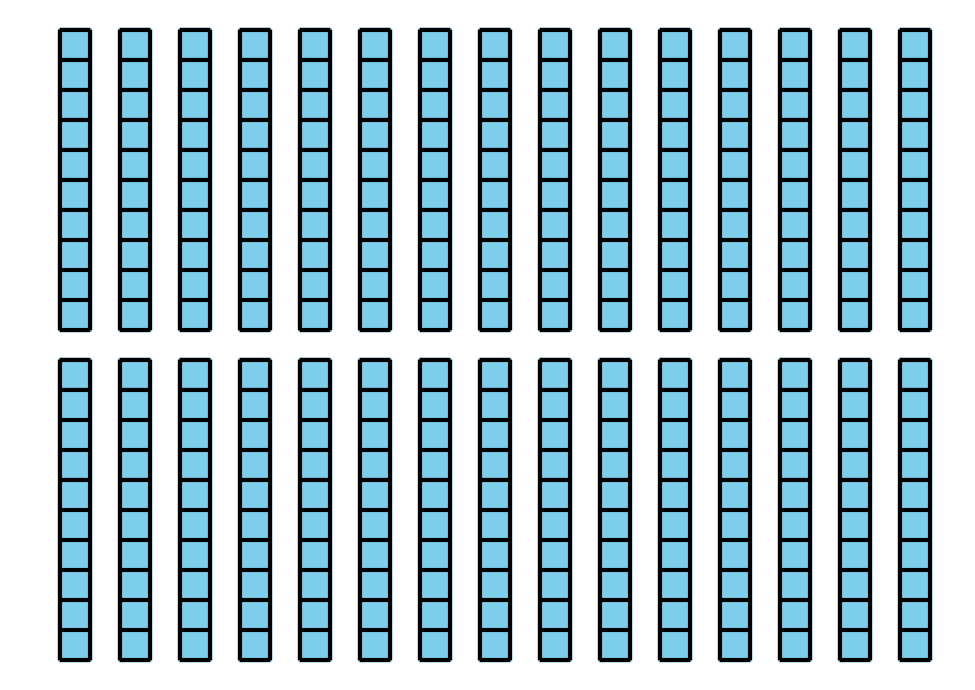 How many do you see? _______________How could you represent the same value in a different way? Show your thinking using a diagram or words.Student ResponsesAnswers vary. Sample responses:30 tens3003 hundredsSample response: Students draw 3 squares and label or explain them as 3 hundreds.Addressing2.NBT.A.1.a, 2.NBT.A.1.b, 2.NBT.A.2Warm-up10 minActivity 120 minActivity 215 minLesson Synthesis10 minCool-down5 minAddressing2.NBT.A.1.a, 2.NBT.A.1.b